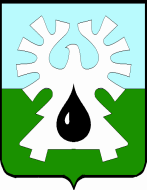 ГОРОДСКОЙ ОКРУГ УРАЙХанты-Мансийского автономного округа - ЮгрыАдминистрация ГОРОДА УРАЙПояснительная  записка к проекту постановления администрации города Урай «О внесении изменений в постановление администрации города Урай от 30.04.2019 №1017» (далее – проект постановления)В соответствии с Федеральным законом от 27.07.2010 №210-ФЗ «Об организации предоставления государственных и муниципальных услуг», постановлением администрации города Урай от 18.01.2013 №117 «Об утверждении порядка разработки и утверждения административных регламентов предоставления муниципальных услуг в муниципальном образовании город Урай в новой редакции»  постановлением администрации города Урай от 30.04.2019 №1017 утвержден административный регламент предоставления муниципальной услуги «Предоставление финансовой поддержки в форме субсидии сельскохозяйственным товаропроизводителям».Проектом постановления положения административного регламента приведены в соответствие с муниципальным нормативно-правовым актом города Урай - постановлением администрации города Урай от 05.08.2021 №1952 «Об утверждении порядка предоставления финансовой поддержки в форме субсидии сельскохозяйственным товаропроизводителям».Реализация проекта постановления не повлечет расходов местного бюджета и у субъектов предпринимательской и инвестиционной деятельности.На основании Порядка проведения администрацией города Урай оценки регулирующего воздействия проектов муниципальных правовых актов, экспертизы и оценки фактического воздействия муниципальных правовых актов, затрагивающих вопросы осуществления предпринимательской и инвестиционной деятельности, утвержденного постановлением администрации города Урай от 21.04.2017 №1042 (далее – Порядок), проект постановления подлежит оценке регулирующего воздействия.В соответствии с пунктом 3.7 раздела 3 Порядка, проект постановления подлежит упрощенной процедуре оценки регулирующего воздействия, так как в отношении проектов муниципальных правовых актов, принимаемых в целях приведения МНПА в соответствие с требованиями МНПА города Урай, проведение публичных консультаций не требуется.Исполнитель:главный специалист отдела развития предпринимательства управленияэкономического развитияадминистрации города УрайБобылева Г.Н., тел. 8(34676) 2 23 49 (доб. 2)628285, микрорайон 2, дом 60,  г.Урай, Ханты-Мансийский автономный округ - Югра Тюменская областьтел. 2-23-28, 2-06-97                                       факс (34676) 2-23-44                            E-mail: adm@uray.ruЗаместитель 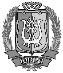 главы города УрайДОКУМЕНТ ПОДПИСАНЭЛЕКТРОННОЙ ПОДПИСЬЮСертификат  [Номер сертификата 1]Владелец [Владелец сертификата 1]Действителен с [ДатаС 1] по [ДатаПо 1]С.П. Новосёлова 